Консультации для родителей«Игрушка в жизни ребёнка»Давайте вспомним наше детство, Что происходит сразу? Конечно, тёплые мамины руки, и любимый плюшевый мишка (кукла, зайчик и т. д. - у каждого своё). Именно с игрушками у большинства людей ассоциируется детство. Но, кроме личной ценности для каждого из нас, игрушка обладает общечеловеческой ценностью, так как представляет собой творение не менее грандиозное, чем компьютер. Кроме того, нет в мире учителя и воспитателя более грамотного и весёлого одновременно. Поэтому относиться к выбору игрушек, по крайней мере, взрослым нужно очень серьёзно. Итак, начнём с самых маленьких. В первые дни и месяцы своей жизни возможность познания ребёнком окружающего мира ограничена. Весь мир для малыша заключается в маме её улыбке. И через общение с ней ребёнок знакомится с первыми предметами и игрушками. В этот период малышу необходимы всевозможные кольца из резины, погремушки, подвески. Они должны быть яркими и находиться в поле зрения ребёнка, так как игрушка должна привлекать внимание ребёнка. Чуть позже, с развитием хватания, малыш должен иметь возможность действовать с предметом: стучать им, кидать его. Хорошо если игрушка будет звучащей. В 6-9 месяцев можно добавить так называемые игрушки - вкладыши, которые позволяют ребёнку развиваться интеллектуально. Постепенно в предметный мир малыша можно вводить животных и пупсов из резины. У них должны быть крупные составные части и хорошо прорисованные детали лица. В 9-12 месяцев можно порадовать ребёнка заводными игрушками-забавами: клюющими курочками, барабанящими зайцами. В 10-12 месяцев ребёнку нужны пирамидки из 3-5 колец и кубики. Многих родителей настораживает то, что в этот период ребёнок буквально всё тянет в рот. Не пугайтесь: во-первых, у малыша просто режутся зубки, а во-вторых, рот является для ребёнка таким же средством познания, как руки, и глаза, вам необходимо помнить лишь о гигиене игрушек.В возрасте от 1-го года до 3-х лет малыш становиться более самостоятельным, у него появляется возможность самостоятельно передвигаться. Но радость малышу - проблемы родителю! Чтобы ваши любимые вазы, сервизы и книги и дальше продолжали служить вам, уберите их с глаз ребёнка, не провоцируйте его на «подвиги». В этот период уже можно купить ребёнку меховую игрушку, с которой он будет замечательно засыпать. А большая коробка и ваша помощь помогут малышу запомнить, что игрушки надо убирать.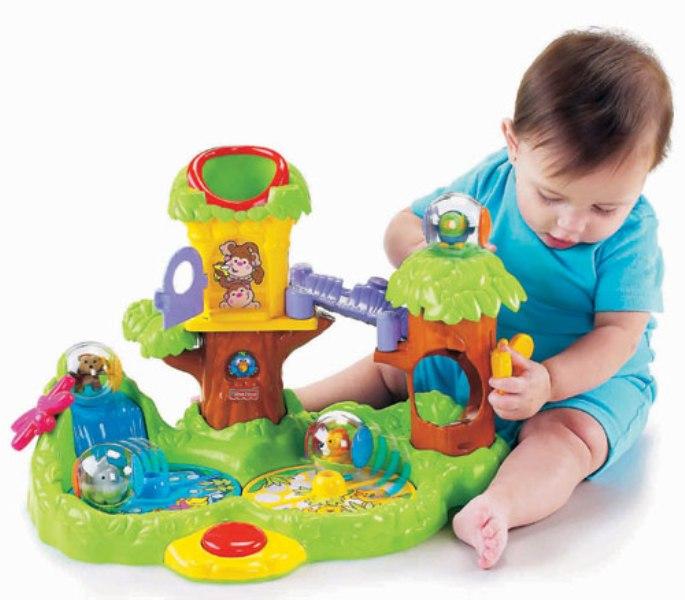 К 3-м годам малыш начинает усваивать функциональное назначение предметов. А где, как не в игре, он может наиболее чутко усвоить, что на стуле сидят, а едят с тарелки? Поэтому необходимо расширять набор детских игрушек посудой и мебелью. Она должна по размеру приближаться к детской, но быть более лёгкой. Ребёнок стремиться жить взрослой жизнью, так помогите ему. Игрушечное отображение реальной жизни позволит ребёнку легко освоиться далее в коллективе сверстников и полноценно развиваться как эмоционально, так и интеллектуально. К 3-м годам игрушки, живущие у ребёнка, должны увеличиваться в размерах: большая кукла, большая машина, большой игрушечный зверь. В набор игрушек необходимо включать и всевозможные пирамидки, конструкторы. Эти игрушки сами подсказывают ребёнку, как с ними действовать. Например, пирамидка с конусообразным стержнем не позволит ребёнку хаотично нанизать колечки, он должен будет понять принцип сбора пирамидки. Или всем нам известные матрёшки. Если хотя бы одну из них ребёнок поместит не правильно - матрёшки не будут неразлучными сёстрами. Также в этот период нужно вводить в жизнь ребёнка различные настольно-печатные игры.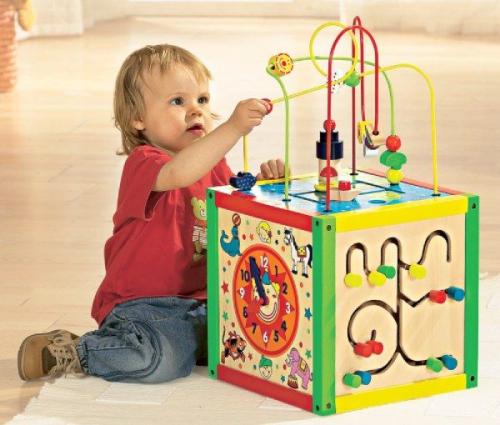 К 4-5-ти годам живейший интерес у ребёнка начинают вызывать всевозможные наборы семей, солдатиков, зверушек. Ребёнок начинает придумывать с ними различные варианты игр. Вообще, в этом возрасте ребёнку начинают быть доступными все виды игрушек: и кукла, и строительный материал, и головоломки, и атрибуты профессиональной деятельности, и различные технические игрушки. Игровые предпочтения начинают делиться по половому признаку: мальчики выбирают машинки и оружие, а девочки кукол и всё, что с ними связано. Но и у тех, и у других продолжает развиваться интерес к различным видам мозаики и лото. К 6-ти годам у ребёнка просыпается интерес к моделированию, конструированию, т. е. к тем играм, которые позволяют ему что-нибудь смастерить своими руками.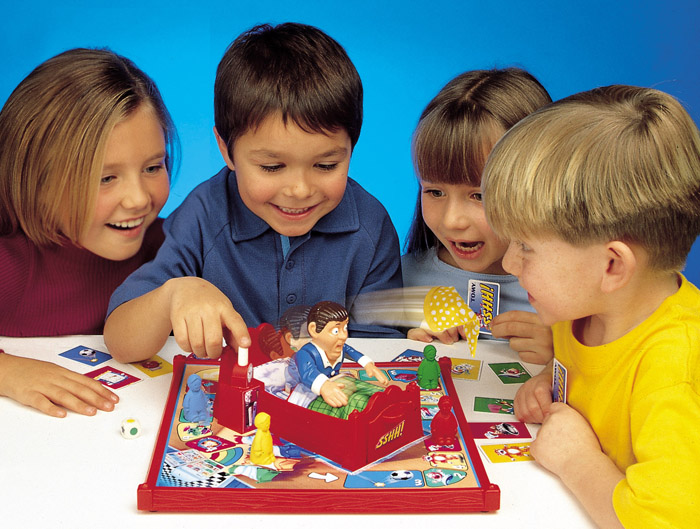 Все вышеперечисленные игрушки можно отнести к так называемым «готовым формам», т. е. эти игрушки изготовлены фабричным способом и в них уже заложено функциональное назначение. Но существует ещё одна, не менее важная группа - предметы-заместители. Она включает в себя, с точки зрения взрослого, совершенно ненужные вещи, а точнее - мусор, но для ребёнка это наиценнейший материал для развития фантазии и творчества. Это всевозможные лоскутки, тряпочки, коробочки, обрубки дощечек или палочек, кружочки, обломки чего-нибудь и т. д.Введение этих предметов целесообразно с 2-3-х лет, так как именно в этот период происходит развитие активной речи, а предметы-заместители ставят малыша перед необходимостью называния их реально существующим и принятым по отношению к тому или иному предмету словом. Кроме того, они способствуют расширению жизненного пространства за счёт введения воображаемой ситуации (это замечательное «как будто»!). Вы скажите: «Всё это хорошо, но каждая из перечисленных игрушек стоит денег и не каждая семья может их позволить!» Да, это, несомненно, так. Но важно запомнить правило: Игрушки надо выбирать, а не собирать! Естественно, вы не сможете не купить своему ребёнку какие-то игрушки. Но при желании все игрушки можно сделать своими руками и выглядеть для ребёнка они будут не менее красивыми и ценными, чем купленные в магазине. Включайте свою фантазию - и у вас всё получится. Во-первых, папа из обрезков дерева может изготовить великолепную кукольную мебель, смастерить машинку, во-вторых, мама может пошить из остатков пряжи или ткани великолепную куклу и одежду для неё, в-третьих, лото и головоломки можно вырезать самим из газет и журналов. С одной стороны, это экономия бюджета, а с другой - хорошая возможность сплочения семьи. Хотелось бы остановиться ещё на одном моменте - выборе игрушек.Если вы хотите купить своему ребёнку новую игрушку, руководствуйтесь 4-мя правилами . Игрушка должна быть:Безопасной (просмотрите качество изготовления, материал из которого она сделана)Эстетичной на видСоответствовать возрастуМногофункциональной (чем больше действий ребёнок сможет выполнить с игрушкой, тем лучше; естественно это не касается погремушек для малышей)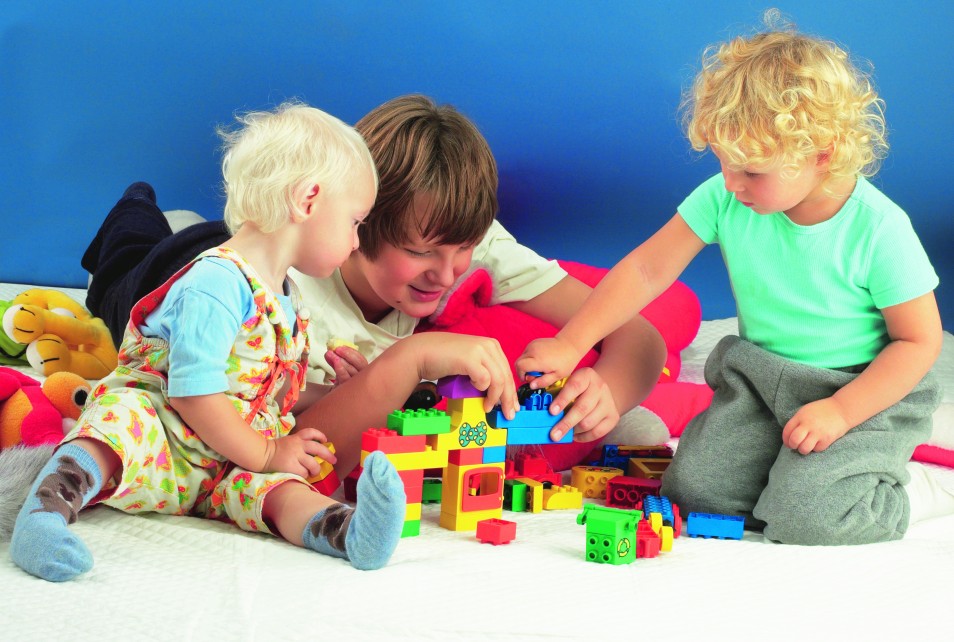 В заключении необходимо напомнить вам, дорогие родители, что никакая, даже самая лучшая игрушка, не может заменить живого общения с любимыми папой и мамой!